ECO-ACTION FOR THE WEEKApril 23, 2021 – Actions for Our Own Dear Planet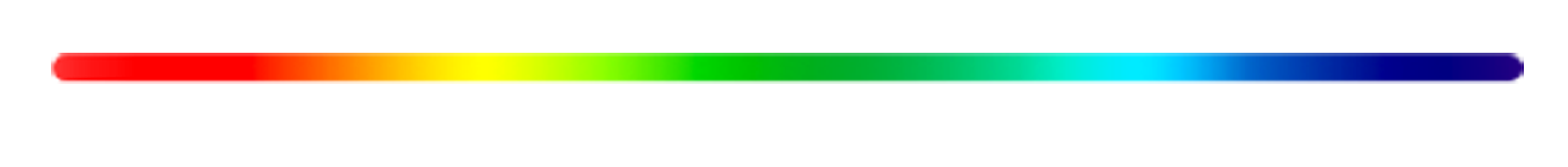 Agriculture and gardening contribute either negatively or positively to greenhouse gases/climate change, racial equality, health, and wildlife protection. Watch this hopeful film about agriculture: Kiss the Ground, 84 min., Netflix or link to REGISTER, (https://www.faithclimateactionweek.org/featured-film-kit/).Learn (use ecosia.com) about at least one of the following methods to protect and restore soil health: Regenerative Agriculture, Natural Ecosystems, Sustainable Farming, Diversified Farming, Soil Carbon Sequestration, Agroecology, Vertical Farming, and Companion Planting.Increase your purchases of organic produce each week. See ten reasons why: http://www.onlyorganic.org/get-facts/top-10-reasons-to-go-organic/.Plant native milkweed and nectar plants that butterflies require to survive. Avoid toxic products like Roundup. Use plants to repel pests, control weeds, and enrich the soil.Recommended reading: Nature's Best Hope, Douglas Tallamy, gives specific suggestions for turning yards into conservation corridors to provide wildlife habitats. Thank you to those who sent evaluations and suggestions! You are welcome to send them any time.Click here to download this eco-action as a PDF document.